1st Sunday after the Epiphany/The Baptism of our Lord                                 January 7, 2024 St. John Evangelical Lutheran Church(The Lutheran Church-Missouri Synod)4527 Second St.  P.O. Box 206    
Port Hope, MI 48468stjohnsec@stjohnporthope.org       www.stjohnporthope.orgChurch Office: 989-428-4140           Pastor home/parsonage: 989-428-3305Pastor: Rev. David A. Dodge	      Secretary: Sally ArndtWELCOME!  It’s our privilege to have you join us in being in the Presence of our Lord and Savior!  At St. John, we follow the historic Liturgy of the Christian Church, which highlights the Biblical understanding of the True worship of God: first and foremost, that He Comes into our presence to give us His Saving Gifts (“Divine Service”) in His Word and Sacraments; and then, in response, we thank and praise Him in word and song, and pray for His continued Blessings.Who should receive Holy Communion at St. John?: All Confirmed members are invited to Commune, who are sorry for their sins and wish to be Forgiven and Strengthened.  Also, visitors from other L.C.-M.S. and T.A.A.L.C. churches, who fit the same description, are welcome.  So that no one else might eat and drink in Judgment of their sins (1 Cor. 11:29), all others are asked to refrain from Communing.  If you’re in doubt, please see Pastor or an Elder.PreludeOpening Hymn:  “To Jordan’s River Came Our Lord” ~ LSB #405             ORDER OF SERVICE: “Divine Service, Setting 4” 203ff.	              Introit (see 1st white insert; read responsively by half Verse)        “Growing as One” (2nd white insert)     Readings (see first white insert)     Gradual (see front of same insert; read responsively by half Verse).Hymn of the Day: “To Jordan Came the Christ, Our Lord” ~ LSB #407 (memory)Sermon: “The Reality of Christ”  Romans 6:1-11Distribution Hymns:“All Christians Who Have Been Baptized” ~ LSB #596“Baptismal Waters Cover Me” ~ LSB #616“The People That in Darkness Sat” ~ LSB #412Closing Hymn: “Once in the Blest Baptismal Waters” ~ LSB #598PostludeSTEWARDSHIP OF PARTICIPATIONDATE: SERVICE                    ATTENDANCE    COMMUNION                  		      STEWARDSHIP OF SERVICETODAY	Organist: Kristen WeissUshers (8/10): Kevin Arndt, Galen Young / Don ClarkElder(s) (8/10): Greg Woodke / Don ClarkAcolyte (8/10): Jett Zimmerman / Altar Guild: Linda SchaveNEXT SUNDAY 
Organist: Kristen WeissUshers (8/10): Kevin Arndt, Galen Young / Don ClarkElder(s) (8/10): Rick Finkel / Harold CollingsAcolyte (8/10): Jensen Zimmerman / Brady IselerAltar Guild: Linda Schave             LOOKING AHEAD TO NEXT SUNDAY READINGS			            HYMNS       Psalm 139:1-10				901			
O.T.: 1 Samuel 3:1-10(11-20)		402 Epistle: 1 Corinthians 6:12-20		589; 827; 507	Gospel: John 1:43-51		              836	      	 		          	                               	                                                                   January – March Portals of Prayer are available in the entryway basket.  The January Lutheran Witness (with Michigan In Touch) is available on the entryway table.January newsletters are in your mailboxes.A friendly reminder: Newsletter submissions are due to the 	church office by the 15th of the month preceding the month forpublishing.  Bulletin announcements are due to the church office by Thursday (9:00am) before the Sunday to be published, in writing.   2024 Offering Envelopes are available in the entryway. 2024 Flower Chart is up on the window in the entryway, Please sign up on your special occasion dates to provide flowers to beautify our Chancel; or call Vicki Koglin at 989-225-7060. Barnabas Fund:   This fund is for the purpose of providing financial help for those in emergency need.   Please consider donating to this endeavor. THIS WEEK at ST. JOHN   	OFFICE HOURS: Monday: (Pastor): 9am – 1pm; 2-3pm; (Sally) 9am-12pmTuesday: (Pastor): 9am – 12pmWednesday (Pastor & Sally): 9am – 12pmThursday: (Pastor): 9am – 12pmFriday: (Pastor & Sally): 9am – 12pmPlease call ahead to ensure that someone is in at (989) 428-41402022 Debt FundBUDGETED FINANCE REPORT - Not Including Special AccountsBulletins provided by Ramsey Funeral Home, Harbor Beach, MI Phone 800-251-8699PRAYER LISTS The following members and friends are known to be in the hospital, ailing or recovering and are in need of our prayers, cards, and visits. 
MEMBER PRAYERS: 
Rosemary Koglin; Roger Friedland SHUT-INS: 	FRIENDS: Isabel Mix (great-granddaughter of Elmer & Ruth Leese)Reecilyn Joy (daughter of Michael and Julie Joy)Gordon SummersKaren Kreh (daughter of Joyce Koglin)Daryl SengstockNatalie Morgan (daughter of Shannon Popour’s co-worker)David Sias (great-grandson of Elmer & Ruth Leese)Debbie Pokora (sister-in-law of Mary Eggert)Jaxon Bates (infant great-grandson of Elmer & Ruth Leese)Ryder Finkel (6-year-old grandson of Don & Linda Finkel)Daniel PolegaLogan Phillips (granddaughter of Linda Schave)Duane SchaveIn Memory of Erwin Schave monetary donations for St. John Lutheran Church Debt Fund:  Harold & Carolyn Collings, Susan & Ron Reinke, Jeff, Lori & Connor Kowaleski, Albert & Janice Bender, Alan & Judy McTaggart, Marsha Maschke & family, Lavern & Brenda Friedland, Darla Pankow & Lola Smith, Herb & Betty Leese, David Smith, Darlene, Tom & families, Les, Linda & Joe Weiss, Steven, Kristen & Avery Weiss, Larry Finkel, Jan & Steve Schulz, Leo & Linda Smith, Gary Eggert Trustee Fund: Nancy Schelke, Kevin & Sally Arndt St John Lutheran Church:   Arnie & Mary Eggert, Marvin & Carol Woodke, Ron & Luann Thoms, Charlene Sharrard, Orville Eggert, Ron & Wanda Srebinski, Scott Iseler, Joann Cove & Richard Stros, Jason & Sarah Shaw, Larry & Marge Engel, the entire Dan May family, Larry & Marge Engel, Marv & Vicki Koglin, Roy & Elaine Reinke, Irene Pilaski St. John’s Choir: Karen IselerIn Memory of Elaine Eggert, who passed away on December 18, 2021 a monetary donation was given to the St. John Debt Fund:  Gary EggertA memorial for Beverly Lasceski was given to the St. John Lutheran Trustee  Fund:   David & Irene Schelke  Stained Glass Window Fund:   Roy & Elaine Reinke   In Memory of Arlene Zelz a monetary donation has been given to the Trustee Fund:  David & Irene SchelkeA monetary gift has been given in Memory of Earl Reinke to the Stained Glass Window Fund:   Roy & Elaine ReinkeIn Memory of Michelle Grekowicz a memorial has been given to the Trustee Fund:   David & Irene SchlkeA monetary donation has been given in Memory of Carole Pleiness for the Trustee Fund:  David & Irene SchelkeThe Baptism of our Lord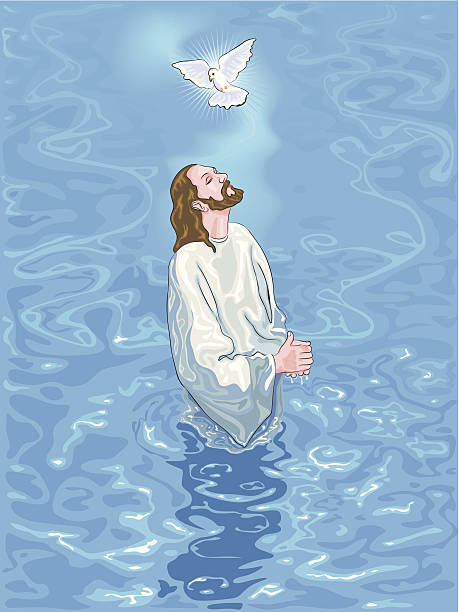 12-31: 8:00554912-31: 10:00        272412-31: Total        827312-31: S.S. / B.C.1 / 312-31: 4:0037331-3: Bible Study 6Sun:The Baptism of Our Lord8:00Divine Service w/ Holy Communion, pp.203ff.9:00Sunday School / Bible Class10:00Divine Service w/ Holy Communion, pp.203ff.Mon:4:006th Grade Confirmation Class6:00Finance BoardTues:10:00“Winkel” @ St. John, Port Hope7:30Long Range PlanningWed:10:30Bible StudyThurs:7:30Church CouncilNext Sun:8:00Divine Service w/ Holy Communion, pp.203ff.9:00Sunday School / Bible Class10:00Divine Service w/ Holy Communion, pp.203ff.January - December 31, 2023January - December 31, 2023Total NeededReceived (12-31-2023)                             Received year to date                        Amount Still Needed                                 $   27,000.00
                $      1,010.00   
                $      6,260.00 
                $    20,740,00January - December 31, 2023January - December 31, 2023Needed per count                            Received (12-31-23)                             Needed year to date                        Received year to date                                 $     8,540.00
                $    16,265.00
                $  196,420.00 
                $  188,915.00 Yvonne Fuhrman    
 Jack Noble (Meadow Lane, B.A.)Jeffrey SchaveNorma Johnson(Lakeview E.C., H.B.)Jeanette Piotter(Lakeview E.C., H.B.)Sandy Struble
(Meadow Lane, B.A.)Joyce Koglin  (Meadow Lane, B.A.)         Elmer/Ruth LeeseGary Schave
(Meadow Lane, B.A.)Jeannie Woodke (Huron Co. Medical)